РОССИЙСКАЯ ФЕДЕРАЦИЯ СОБРАНИЕ ДЕПУТАТОВ ЯНОВСКОГО СЕЛЬСОВЕТА ЗАРИНСКОГО РАЙОНА АЛТАЙСКОГО КРАЯРЕШЕНИЕ   12.05.2023                                                                                                                 № 14     с. Яново О принятии Устава муниципального образования Яновский сельсовет Заринского района Алтайского краяВ соответствии со статьей 44 Федерального закона от 6 октября 2003 года № 131 -ФЗ «Об общих принципах организации местного самоуправления в Российской Федерации» и статьей 21 Устава муниципального образования Яновский сельсовет Заринского района Алтайского края Собрание депутатов Яновского сельсовета Заринского района Алтайского края РЕШИЛО:1.	Принять Устав муниципального образования Яновский сельсовет Заринского района Алтайского края (далее - Устав сельсовета, прилагается).2.	Со дня вступления в силу настоящего решения признать утратившим силу Устав муниципального образования Яновский сельсовет Заринского района Алтайского края, принятый решением Собрания депутатов Яновского сельсовета Заринского района Алтайского края от 29 октября 2020 года № 19 (с изменениями от 23.12.2021) за исключением статьи 46 данного Устава, которая утрачивает силу с 1 июня 2023 года.3.	Направить Устав сельсовета для государственной регистрации в органы юстиции и последующего обнародования.4.	Контроль за исполнением настоящего решения возложить на постоянную комиссию по бюджету, налоговой, социальной политике и вопросам законности и правопорядка (Н.В. Светлакова).Глава сельсовета                                                                                   Н.Б. Лавринова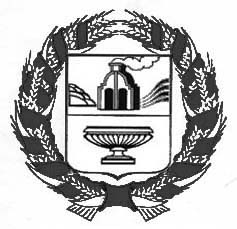 